Nemzeti Közszolgálati EgyetemRendészettudományi KarTanszékszakirányCÍMKonzulens:Szakfelelős:Készítette: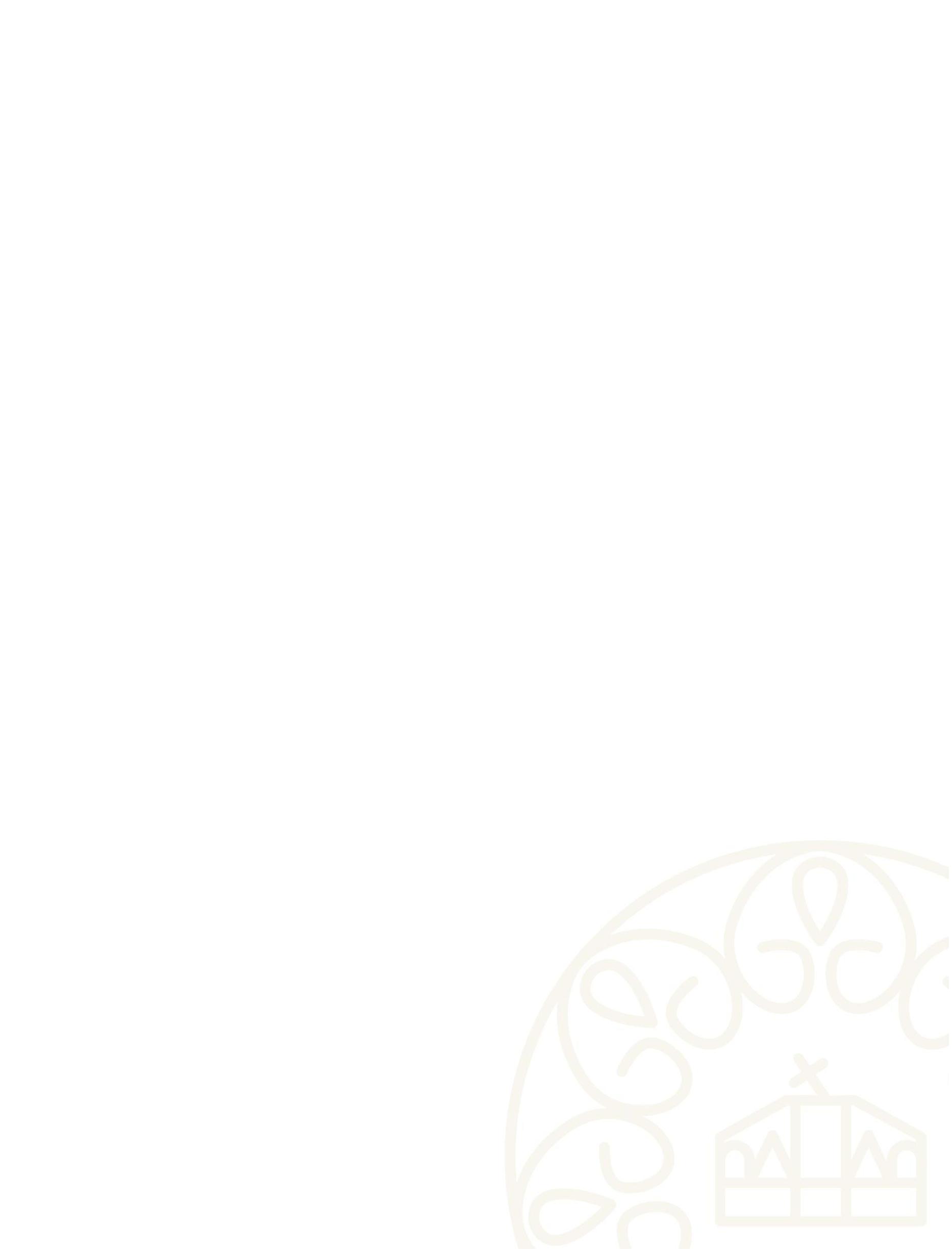 Budapest2023